Противопожарный режим в Петербурге продлен по 26 июля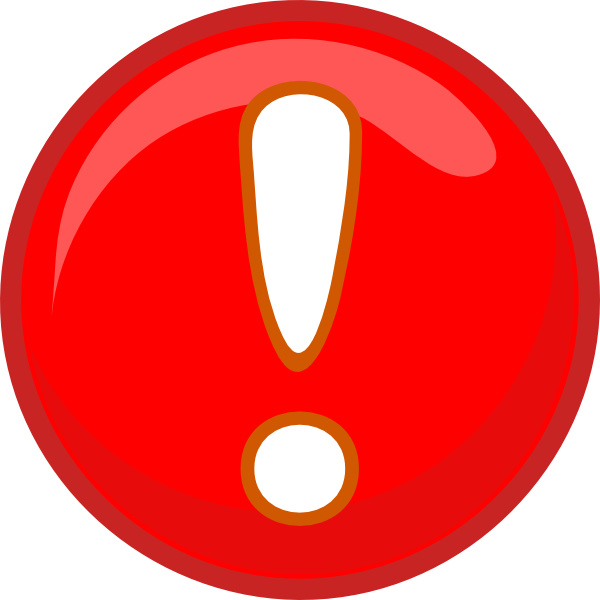 Внесены изменения в постановление от 30.03.2020 года N 166 «Об установлении на территории Санкт-Петербурга особого противопожарного режима». Его действие продлевается по 26 июля 2020 года.В этот период запрещается посещение гражданами лесопарковых зон, городских лесов, за исключением работающих там специалистов. Также запрещается въезд транспортных средств в парки, лесопарковые зоны и городские леса. Исключение составляют транспортные средства, необходимые для ведения лесохозяйственной деятельности, а также для предупреждения и ликвидации пожаров.Запрещается разведение огня, сжигание мусора и сухой растительности на территориях зеленых насаждений общего и ограниченного пользования, в городских лесах и на особо охраняемых природных территориях.Проведение любых огневых и других пожароопасных работ без согласования с Главным управлением МЧС России по Санкт-Петербургу запрещено.Управление по Колпинскому району.Конец формы